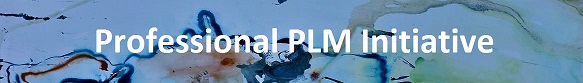 PROFESSIONAL PLM ASSOCIATEREGISTRATION FORMPlease choose the currency you would like to pay in by marking one of the Selected Option boxes below with an ‘X’:-When you have completed the address details and selected one of the currency options, please return this form by email to professional_associate@plmig.com, and we will email you an invoice in your chosen currency.  Payment can be made by bank transfer, cheque, or credit card by arrangement.  Participation as an Associate commences from receipt of payment and continues to 31 December 2024, and includes all of the material generated during this period.  [24.07.19]Application DetailsApplication DetailsApplication DetailsApplication DetailsApplication DetailsApplication DetailsNameNameCompany / OrganisationCompany / OrganisationJob TitleJob TitleTelephoneTelephoneEmailEmailAddressAddressAddressInvoice Address (if different)Invoice Address (if different)StreetNameStreetStreetStreetStreetStreetStreetTown/CityTown/CityCountryCountryDate of ApplicationDate of ApplicationCategorySummary of BenefitsPreferred Currency   CostSelected OptionAssociateParticipation in the Associate Programme of the Professional PLM Initiative throughout the Foundation Stage, including:-  Mobilisation Pack, monthly documentation, and Q&A to the Initiative about all aspects of Professional PLM.Euros  €600AssociateParticipation in the Associate Programme of the Professional PLM Initiative throughout the Foundation Stage, including:-  Mobilisation Pack, monthly documentation, and Q&A to the Initiative about all aspects of Professional PLM.UK Pounds  £550AssociateParticipation in the Associate Programme of the Professional PLM Initiative throughout the Foundation Stage, including:-  Mobilisation Pack, monthly documentation, and Q&A to the Initiative about all aspects of Professional PLM.US Dollars  $700